Začlenení žiaci 9. ročníka
20.11.2020  Z knihy si odpíšte a odkreslite zlomky na str. 32 a vypracujte cvičenie 1,2.
Zlomky si tiež precvičte v pracovnom zošite str. 9/1.  Ak máte nejaké otázky kontaktujte ma na mail: hronecova@zstvrch.sk25.11.2020Z knihy si odpíšeme str. 33/3 a názorne ukážeme na pomôcke.Odpíšeme si žltý rámček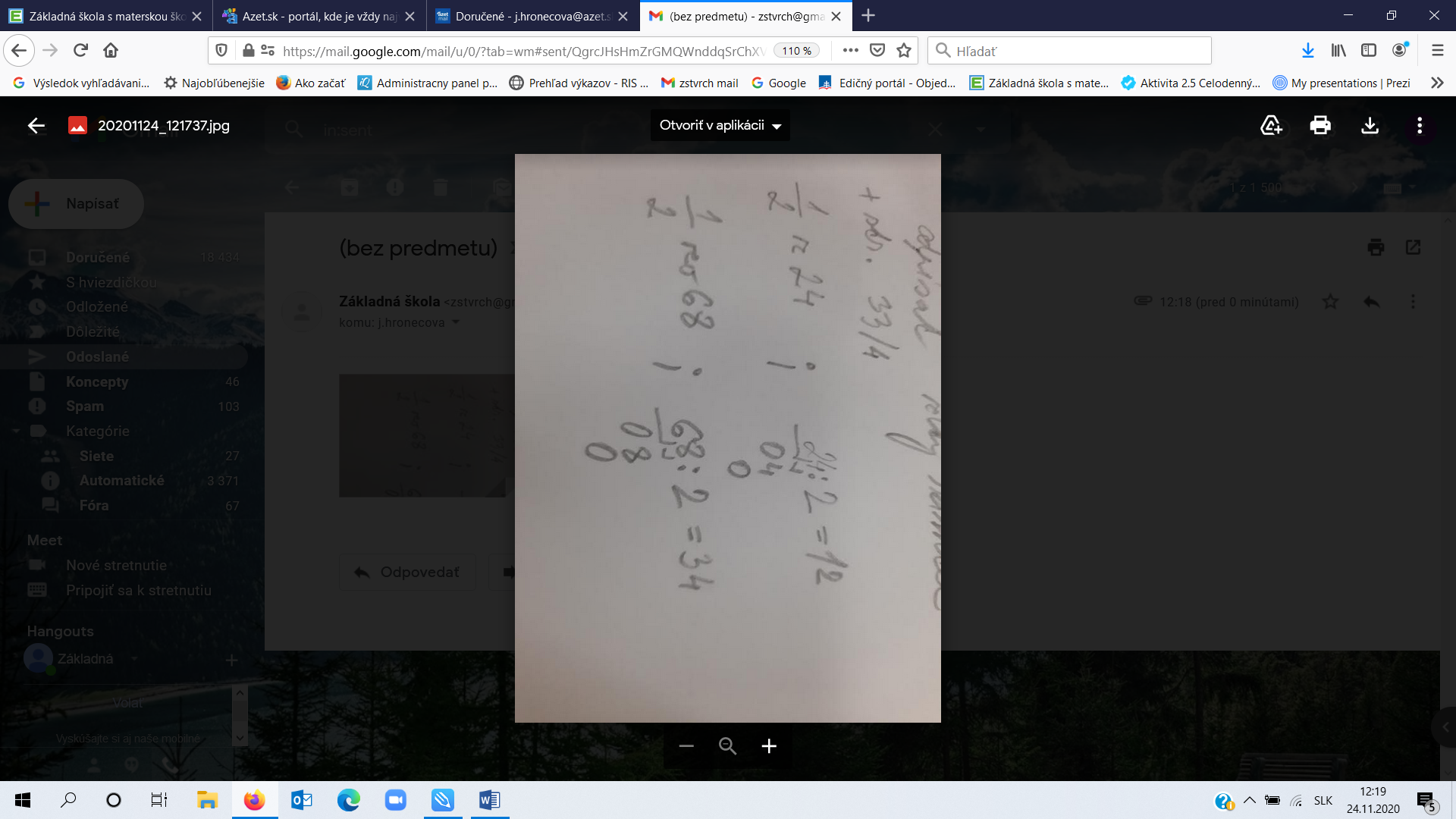 
Prajem veľa síl a radosti z učenia. Pokračujeme premenou zlomku na desatinné čísloUčebnica str. 36/odpísať žltý rámček a naučiť sa ho.Str. 36/1 odpísať a prepísať zlomky na desatinné čísla podľa vzoru:  Napr.  = 0,1              = 1,1           = 52,4  Str. 36/2 odpísať a prepísať na desatinné čísla0,2 =             3,8 =              14,5 = Str. 36/ 3, 4Domáca úloha:   pracovný zošit str. 12/1Učebnica str. 37 odpísať žltý rámček a naučiť sa hoStr. 37/6Napr.   = 0,02           = 0,12       Učebnica str. 38/ odpísať text v žltom rámčeku a naučiť sa ho Str. 38/10Napr.   = 0,001          = 0,013            = 0,107        = 3,256Učebnica str. 39/ odpíšeme text v žltom rámčeku a vypracuje cvičenie 39/14,15,16Str. 40/odpíšeme text v žltom rámčeku a vypracujeme cvičenie str. 40/18Str. 41/ odpíšeme text v žltom rámčeku a vypracujeme cvičenie str. 41/21Zopakujeme si to v pracovnom zošite na str. 13/625.01.2021Sčitovanie desatinných číselKniha str. 43/odpísať žltý rámček.43/10,71 +1,23 =      zopakujeme si...........tieto čísla sa nazývajú desatinné čísla, vy sa s nimi stretávate v obchode, kde platíte eurami. Napríklad, keď si chcete kúpiť keksík a stojí   23 centov. V matematike by sme to zapísali 0,23Pretože centy píšeme za desatinnú čiarku. Keby sme si kúpili niečo drahšie, ako napríklad čokoládu a stála by 1 euro a 15 centov. V matematike by sme to zaznačili ako  1,15   Eurá by išli pred desatinnú čiarku a centy za čiarku. Tak a teraz skúsime sčítať0,71 + 1,23 =  1,94Môžeme si to zapísať aj pod seba,    0,711,231,94Každý počíta, ako mu je ľahšie................buď pod seba alebo vedľa seba. Dodržujeme zápis čísel .... hlavne čiarku pod čiarku.....Vypočítajte:4,11		5,4		3,4		4,2		7,093		0,922,35		3,236		2,139		10,536		1,1	             10,038	Odčítanie desatinných čísel0,6		0,542		9,45		7,85		9,5		6,785             -0,3	             -0,121                 -1,32                    -2,32                   -2,3                     -4,231  Násobenie a delenie desatinných čísel-najskôr si zopakujeme násobenie číslami 10, 100, 1000Učebnica str. 46/1,22,6 . 10= 26		15,7.10=157		732,6.10=		8,301.10=0,40.100=		38,91.100=		20,083.100=		14,37.100=Zapíšeme si: desatinnú čiarku posunieme doprava o toľko desatinných miest ako má číslo 10 (o jedno), 100 (o dve) núl. Učebnica str. 47/60,2		0,7		3,1		4,3		0,3		4,2               . 2	                .2	               . 2                         .2                       .0,2                      .0,2	0,4		1,4		  				0,06Násobenie. Násobíme ako prirodzené čísla, len vo výsledku oddelíme od konča toľko desatinných miest koľko majú obidve čísla spolu.0,2		0,7		3,1		4,3		0,3		4,2               . 3	                .3	               . 3                         .3                       .0,3                      .0,30,2		0,7		3,1		4,3		0,3		4,2               . 4	                .4	               . 4                         .4                       .0,4                      .0,40,2		0,7		3,1		4,3		0,3		4,2               . 5	                .5	               . 5                         .5                       .0,5                      .0,5Zopakujeme v PZ str. 17ĎakujemProsím poslať späť do školy...............Adresa:      Základná škola s MŠ P. E. Dobšinského                   Teplý Vrch 57                    980 23 Teplý VrchNásobenie a delenie desatinných čísel-najskôr si zopakujeme násobenie číslami 2,3,4,52,6 . 2=			15,7.2=			732,6.3=		8,301.4=0,40.4=			38,91.4=		20,083.5=		14,37.5=Učebnica str. 47/60,2		0,7		3,1		4,3		0,3		4,2               . 6	                .6	               . 6                         .6                       .0,6                      .0,6	1,2				  				0,18Násobenie. Násobíme ako prirodzené čísla, len vo výsledku oddelíme od konča toľko desatinných miest koľko majú obidve čísla spolu.0,2		0,7		3,1		4,3		0,3		4,2               . 7	                .7	               . 7                         .7                       .0,7                      .0,70,2		0,7		3,1		4,3		0,3		4,2               . 8	                .8	               . 8                         .8                       .0,8                      .0,80,2		0,7		3,1		4,3		0,3		4,2               . 9	                .9	               . 9                         .9                       .0,9                      .0,9ĎakujemProsím poslať späť do školy...............Adresa:      Základná škola s MŠ P. E. Dobšinského                   Teplý Vrch 57                    980 23 Teplý VrchPrikladám aj obálky so známkou – takže vypracovať a vložiť aj predchádzajúce papiere do obálky a poslať späť do školy...............   dôležité..............